Чубарова Светлана ВасильевнаМБОУ «Большеключинская СОШ  ЗМР  РТ»Внеурочная деятельность 4 классТема. Гравюра «Морской пейзаж».Цель : познакомить с новым видом изобразительного искусства; выдающимися произведениями И.К. Айвазовского, с его творчеством.Развивать способность оценивать и описывать художественное полотно.             Воспитывать интерес к живописи ;             вызвать у учащихся любовь к искусству;            трудолюбие, аккуратность , усидчивость;            уважение к труду .                               ;    
 Оборудование: репродукции картин И.К. Айвазовского, свеча, краски, тушь, картон , кисточка, шило, карандаш.                                   Ход  занятияI .Орг момент.1.Подготовка рабочего места.2.Техника безопасности при работе с острыми предметами;3. Соблюдение личной гигиены.II.  Введение в темуСегодня у нас необычное занятие. Тему занятия попробуем угадать по загадкам:Шириною широко,Глубиною глубоко ,День и ночь о берег бьетсяИз него вода не пьется,Потому что не вкусна ,а горька и солена.    (Море)2.По морю идет ,идет        А до берега дойдет   Тут и пропадет.      (Волна)Наш разговор пойдет о море и о том  ,что с ним связано.Тема занятия «Морской пейзаж».Мы научимся технике выполнения гравюры.Гравюра-это отпечаток процарапанного рисунка. ( Показ образцов гравюр)Каждый из вас будет художником-пейзажистом и нарисует море.Художники, которые рисуют море, называют маринистами.Из нашего класса  Валя этим летом отдыхала на море (Рассказ ученицы).            -Спасибо. Все присутствующие позавидовали твоему отдыху и получили положительный заряд к работе.Ш .Объяснение хода работы.1этап - работа с краскамиНа картонном  прямоугольнике проведите 2 прямые линии  по длине.. Используя как можно меньше воды 1,3 прямоугольники  покрасить  синей краской (можно разными оттенками).Середину раскрасьте, используя красную, желтую краскиФизкультминутка.      Рано утром мы проснулись ,потянулись, улыбнулись.      К речке мы быстрей спустились.Наклонились и умылись.А теперь мы поплывем:      Обе руки  враз  - это брас.      Одной ,другой- это кроль. А теперь посмотри ,как дельфин мыРаз, два. триИ домой опять пришли                        Раз, два, три.Пока краска подсыхает  мы обратим взор на репродукцию картины «Бурное море» И.К. Айвазовского.(Беседа по картине И.К .Айвазовского «Бурное море»)Какие  чувства вы  испытываете,  глядя на нее? ( Радости - люди спаслись, чувство страха от бушующего моря ,чувство тревоги от темных облаков. чувство надежды, от зеленого цвета ,от просвета на небе).Описать эту картину вам помогут слова: бушующее, пена на гребне… небо в темны (Описание картины)Как бы вы назвали эту картину?И.К. Айвазовский назвал картину «Бушующее море».(Биографические данные художника).Родился И.К. Айвазовский на берегу Черного моря в 1817 г. Склонность к рисованию проявилась очень рано. Больше всего его волновало изображение бурного моря. Однажды по пути из Англии в Испанию пароход попал в жестокую бурю корабль погиб. Художник и еще несколько пассажиров чудом остались в живых. так родился замысел картины «Бурное море». Над бушующим океаном встает солнце. И только теперь можно различить то. что скрывал ночной мрак. Гребни яростных волн стремятся потопить горстку людей и перевернуть судно. Главное продержаться до утра, дождаться солнца, которое укротит волны.      В картине много зеленого цвета - цвета надежды.Приступим к следующему этапу, очень важному.  Свечей натираем всю площадь прямоугольника. Следующий этап. Весь прямоугольник закрасим черной тушью. Пока наша работа подсохнет, мы поиграем в вашу любимую игру «Море волнуется раз».Физкультминутка (игра)Ребята . какие песни о море вы знаете?К теме моря обращаются многие композиторы. Римский-Корсаков «Океан-море синее» Даргомыжский  « Русалочка ». и  др.Сейчас мы послушаем шум моря. Внимательно послушайте, представьте, что вы на берегу моря мысленно нарисуйте, что вы видите.(Музыкальное произведение)Последний этап .Взяли шило, начинаем рисовать небо(облака).Затем в середине круговыми движениями вырисовываем солнце ,от него лучи,  а под солнце море у кого-то бурное море (волны),у кого-то спокойное -рябь (Показ образца готовой работы) IV.Самостоятельная  работа.       V.Выставка работVI.   Итог   урока. Чему учились? (выполнять гравюру)Повторим этапы работы :      нанести краску      натереть свечой закрасить тушью выцарапыватьЛитература:  Журнал «Педагогическое творчество».                      Еженедельное издание « 50 художников. Шедевры русской живописи»                    Кузин В.С. Изобразительное искусство, 4 кл.  учебник для общеобразовательных                         учреждений – М.:Дрофа,2011.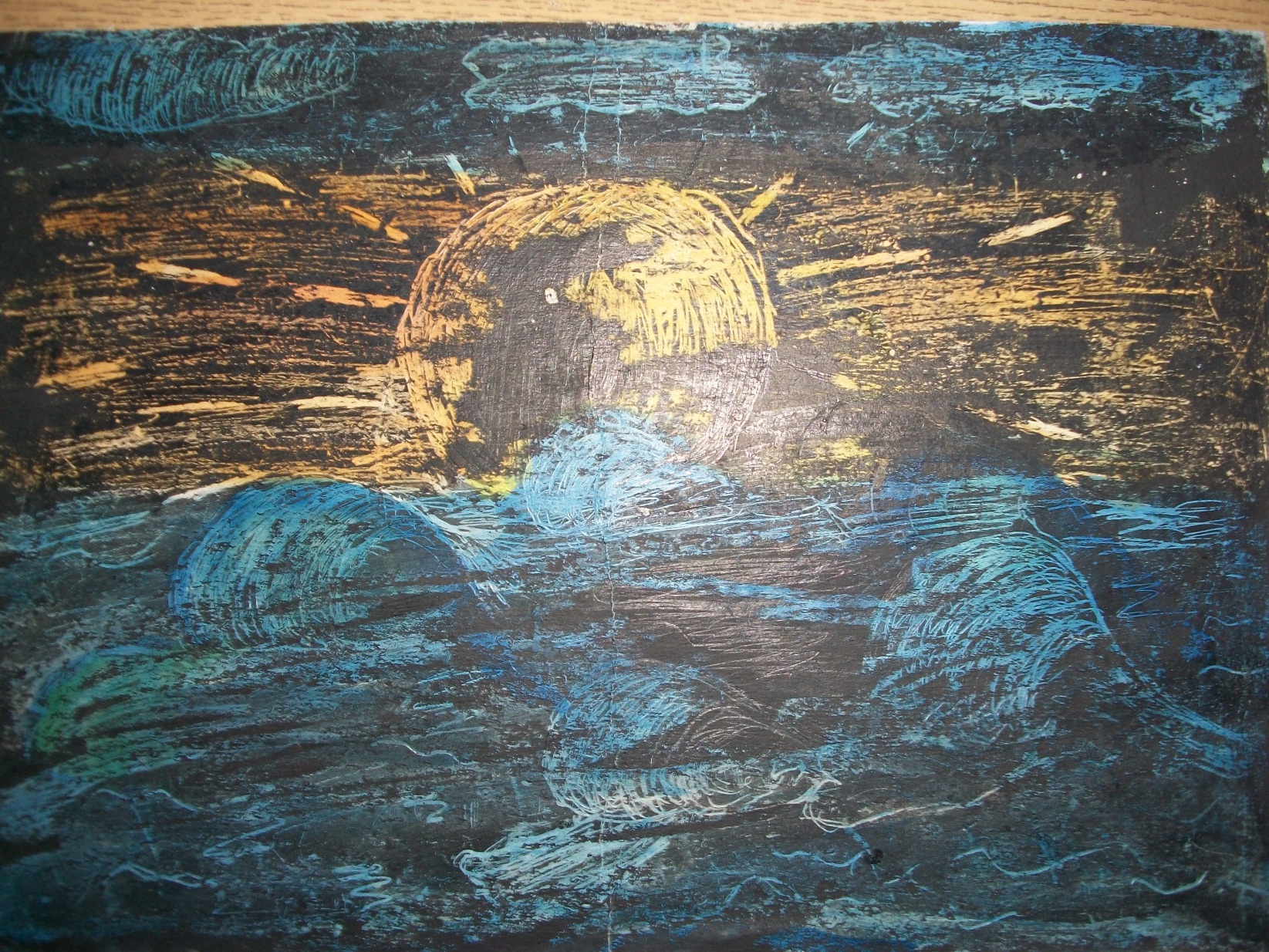 